                              PRZEDSZKOLE MIEJSKIE NR 12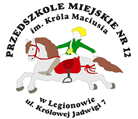 W ZESPOLE SZKOLNO – PRZEDSZKOLNYM NR 3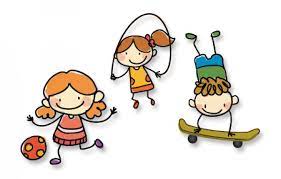 w LegionowieSERDECZNIE ZAPRASZA DO UDZIAŁUW OGÓLNOPOLSKIM KONKURSIE PLASTYCZNYM„ZDROWIE TO SKARB”Regulamin Ogólnopolskiego Konkursu Plastycznego 1. Organizatorem konkursu jest: Przedszkole Miejskie nr 12 w Zespole Szkolno- Przedszkolnym nr 3 w Legionowie2. Cel konkursuCelem konkursu jest :- propagowanie  treści  z  zakresu  zdrowego  stylu  życia,  zapobiegania  chorobom, - kształtowanie postawy odpowiedzialności za zdrowie, - rozbudzanie  wrażliwości  i  świadomości  istniejących  zagrożeń  i  metod zapobiegania chorobom.3. Czas trwania i przebieg konkursu a) Prace należy przesłać pocztą lub dostarczyć osobiście na adres: Przedszkole Miejskie nr 12, ul. Królowej Jadwigi 7, 05 – 120 Legionowo do 20 grudnia 2021 roku.b) Prace po upływie miesiąca przechodzą na własność organizatora i nie będą zwracane.c) Autorzy zwycięskich i wyróżnionych  prac otrzymają atrakcyjne, indywidualne nagrody rzeczowe oraz dyplomy.d) Laureaci konkursu zostaną poinformowani o miejscu i terminie wręczenia nagród.4. Zasady uczestnictwa w Konkursiea) Każda praca ma być opisana na odwrocie następująco: imię  i  nazwisko  przedszkolaka /ucznia,  przedszkole /klasa;  nazwa przedszkola/ szkoły  i  numer  telefonu. W przypadku braku możliwości opisania pracy na odwrocie należy dołączyć do pracy informację                  z w/w opisem.b) Ponadto do każdej dostarczonej pracy konkursowej należy dołączyć zgodę na udział          w konkursie, oświadczenie rodzica/prawnego opiekuna (załącznik nr 2 do Regulaminu)c)  Kartę  zgłoszenia  (załącznik  nr  1  do  Regulaminu)5. Prace będą oceniane z uwzględnieniem następujących kryteriów:a) zastosowanie się do zapisów niniejszego regulaminu,b) pomysłowości i oryginalności,c) zgodności  z  tematem,  d) estetyki pracy. 6. Zgłoszenie prac do konkursu jest równoznaczne z przekazaniem praw autorskich do nich na rzecz Organizatora, o których mowa w art. 50 ustawy z dnia 4 lutego 1994r. o prawach autorskich i prawach pokrewnych (Dz. U. z 1994r., Nr 24, poz. 83) oraz do publikacji             w Internecie i prezentacji na stacjonarnej wystawie.7. Dane osobowe uczestników będą wykorzystane wyłącznie w celu wyłonienia zwycięzcy      i przyznania nagrody. Poprzez podanie danych osobowych uczestnik wyrażają zgodę             na opublikowanie jego nazwiska w Internecie i na wystawie.8. W skład Komisji Konkursowej wejdą przedstawiciele Organizatora.Załącznik nr 1Karta zgłoszeniowaKonkurs „Zdrowie to skarb”Imię i nazwisko …..…......................................................wiek dziecka …………………Przedszkole……………………………………………………………………………….Oświadczam, że jestem autorem pracy plastycznej przekazanej na Konkurs oraz, że nie narusza on jakichkolwiek praw autorskich osób trzecich, ani obowiązujących przepisów prawa.Oświadczam, że zapoznałem/am się z treścią i przyjmuję warunki określone w Regulaminie Konkursu „Zdrowie to skarb”.........................................................................                                                                                                          Podpis autoraZałącznik nr 2ZGODA RODZICA/OPIEKUNA PRAWNEGO  	.............................................                                                                                                      (miejscowość, data)Wyrażam zgodę na udział	………………………………………………………………….                                                      (imię i nazwisko niepełnoletniego uczestnika konkursu)którego jestem prawnym opiekunem, w Konkursie „Zdrowie to skarb”.…………………………………………Podpis rodziców/ opiekunów prawnychOświadczam, iż zapoznałem/zapoznałam się z treścią Regulaminu i akceptuję jego postanowienia.…………………………………………Podpis rodziców/ opiekunów prawnychOświadczam, że zgodnie z art. 6 pk1 lit. a) Rozporządzenia Parlamentu Europejskiego i Rady (EU) 2016/679 z dnia 27 kwietnia 2016 roku w sprawie ochrony osób fizycznych w związku z przetwarzaniem danych osobowych i w sprawie swobodnego przepływu takich danych oraz uchylenia dyrektywy 95/46/WE (RODO) wyrażam zgodę na przetwarzanie danych osobowych mojego dziecka ………………………………..…………………………………. w celu udziału w konkursie „Zdrowie to skarb”, gdzie organizatorem jest Przedszkole Miejskie nr 12 im. Króla Maciusia w Zespole Szkolno-Przedszkolnym nr 3                       w Legionowie ul. Królowej Jadwigi 7.…………………………………………Podpis rodziców/ opiekunów prawnych